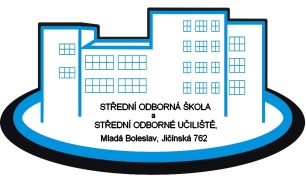 PROJEKT 201y -  201y(zhotovení výrobku nebo oprava dle požadavku zákazníka; činnost ve skutečné nebo fiktivní firmě)Jméno a příjmení žáka: 	…….……………………………………….Učební obor: 		…………………………………………….Třída:		………………………… Vedoucí učitel projektu:	…………………………………..………..NÁZEV PROJEKTU…………………………………………………………………………………………………………………..Projektová činnost (zpracovat písemně)Popis, účel a význam výrobku či služby	a) vyplnění zakázkového listu nebo opravenky	b) zjištění podkladů od zákazníka, z firem, ….Zhotovení náčrtu a výkresové dokumentace výrobku (detailní popis služby)Výpočet spotřeby materiálu, rozpis potřebného materiálu, výběr dodavatelů materiálu podle nabídky, objednávka materiálu Předběžná kalkulace materiálu, stanovení předběžné cenyVlastní realizace výrobku či službyCena výrobku či služby	a) podklady pro fakturaci (náklady na materiál, práci, energie, použití strojů, subdodávky), výpočet daní	b) porovnání ceny výrobku či služby s konkurencí, zdůvodnění rozdílů v ceněNávod k obsluze a údržbě, podmínky zárukyPředání výrobku či služby zákazníkovi, předvedení /prezentace/Projekt převzal dne:                                    Vedoucí projektu (jméno a příjmení): 							         Podpis vedoucího projektu: